Вручение подарков вдовам ВОВ 72-й годовщины Победы по Новоургагарскому СПХайрутдинова Миннегуль Имамутдиновна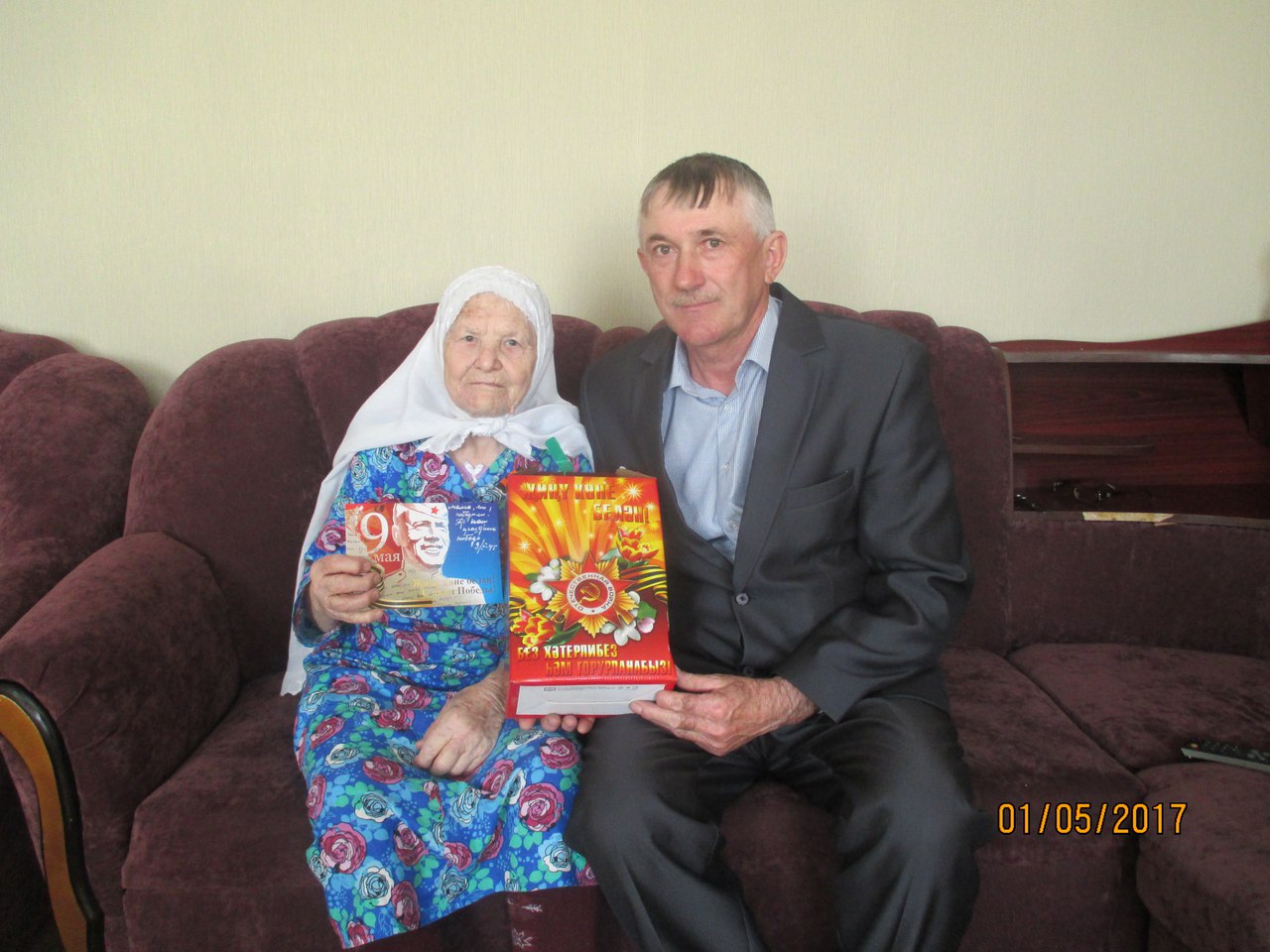 Зангирова Фатыма Шарафутдиновна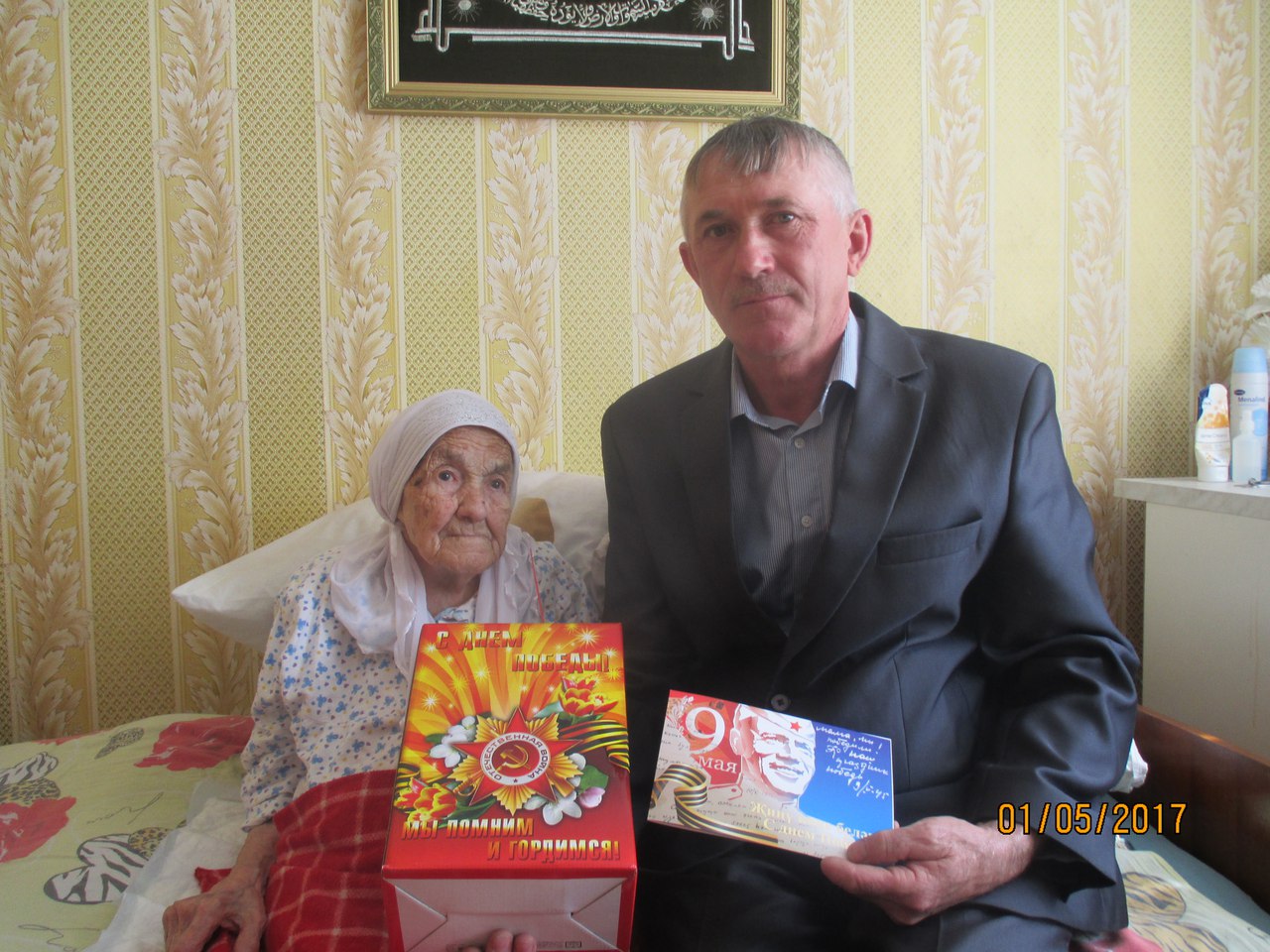 Сайфутдинова Сания Харисовна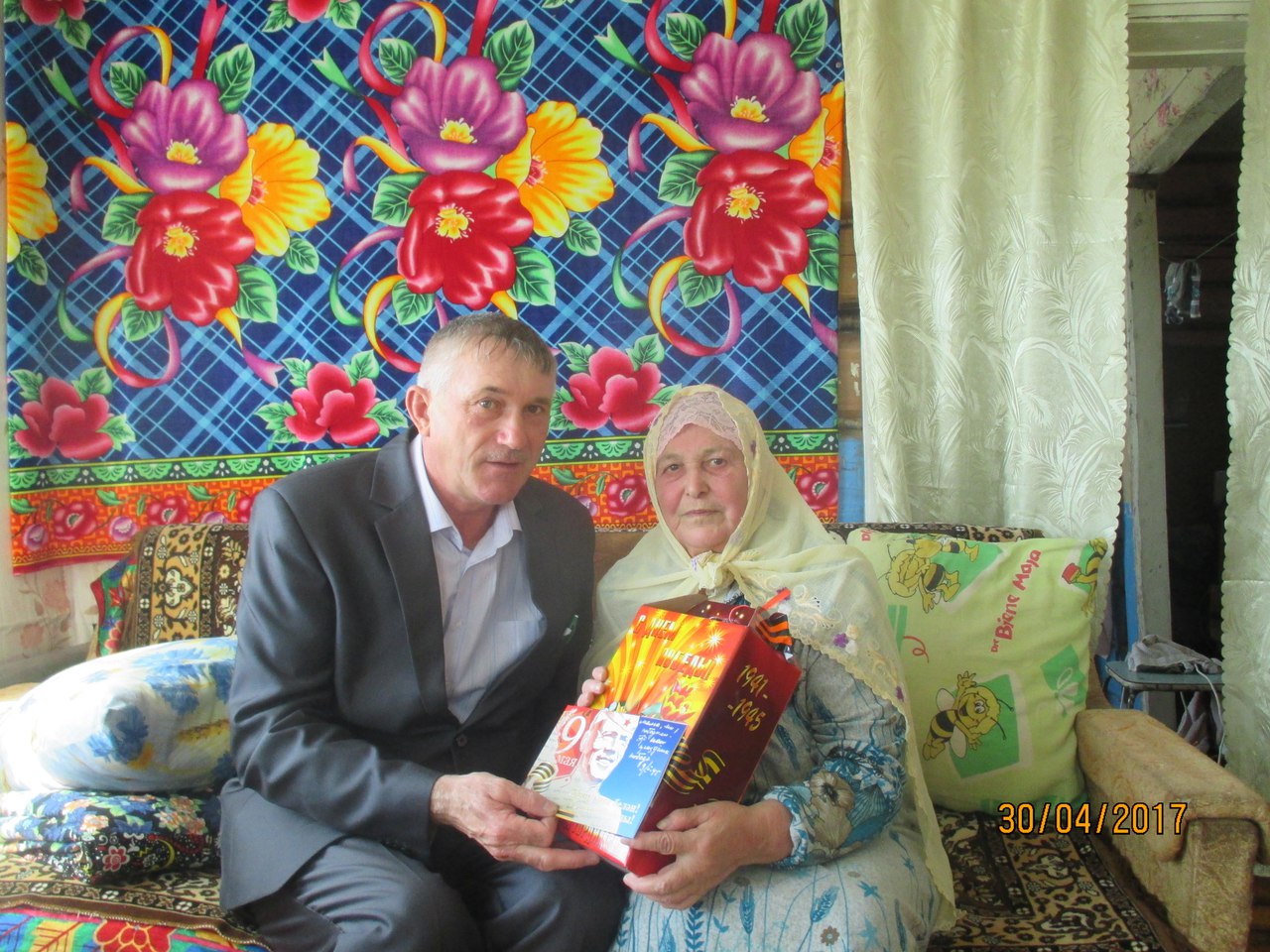 